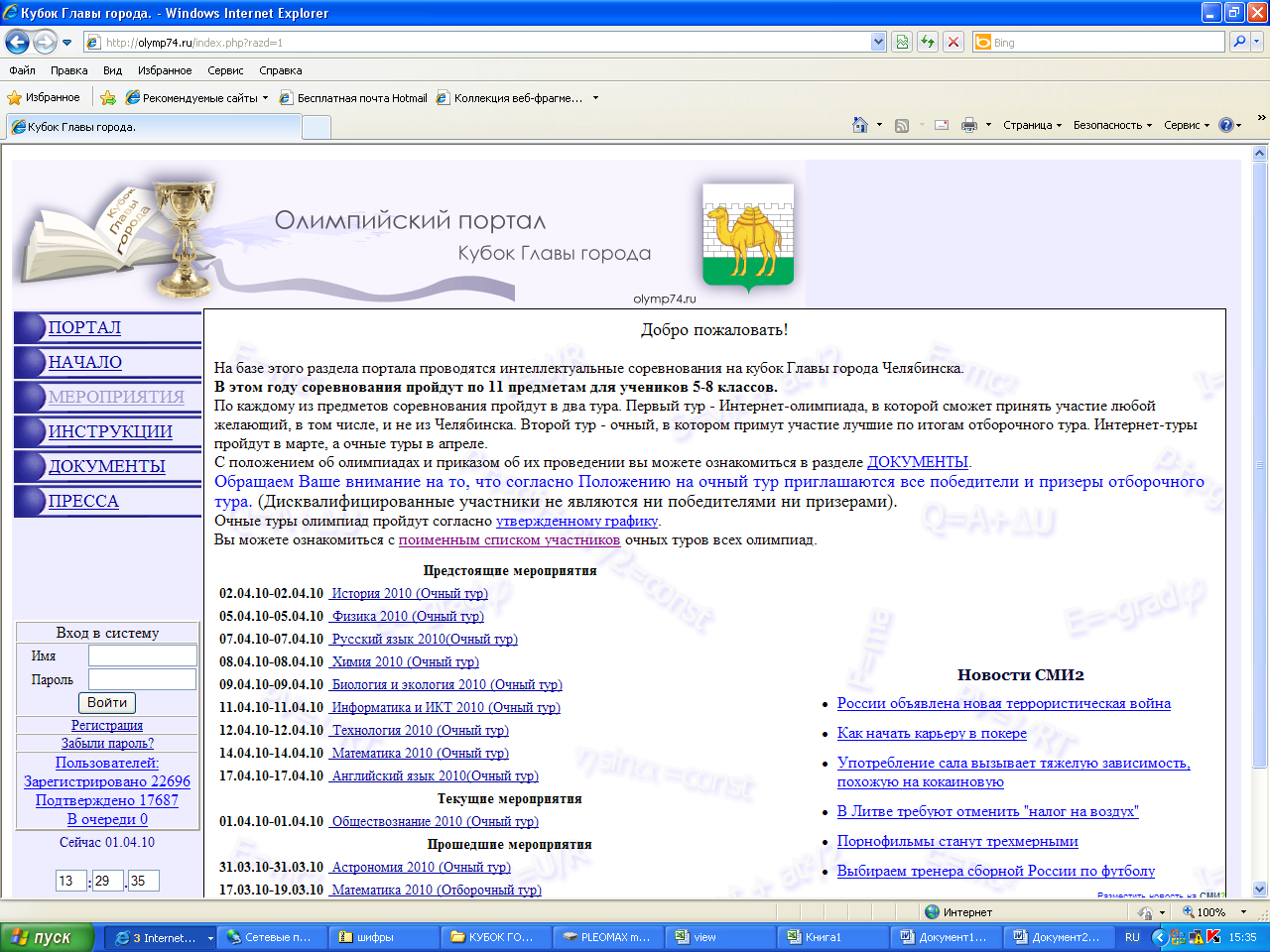 Очный  тур олимпиады по русскому языку 2017-2018 учебный год(интеллектуальный марафон) 6 классМаксимальный балл 80Задание 1.Найдите слова-близнецы, выпишите их парами. С каким языковым явлением связано это задание? Уют, химера, портниха, абсурд, рецидив, жадный, иллюзия, повторение, вздор, алчный, модистка, звездный, бацилла, аэростат, микроб, волокита, астральный, комфорт, категоричный, канитель, монгольфьер, безапелляционный.  Ответ: __________________________________________________________________________________________________________________________________________________________________________________________________________________________________________________________________________________________________________________________________________________________________________________________________________________________________________________________________________________________________________________________________________________________________________________________________________________________________
_______________________________________________________________________________________________________Задание 2.  Докажите, что все следующие слова написаны правильно, подобрав проверочные слова. Составьте с ними словосочетания или предложения. С каким языковым явлением вы здесь встретились?Поседеть – посидеть, примирять – примерять, проживать – прожевать, распевать – распивать, спешите – спишите, увидать – увядать.Ответ: _______________________________________________________________________________________________________________________________________________________________________________________________________________________________________________________________________________________________________________________________________________________________________________________________________________________________________________________________________________________________________________________________________________________________________________________________________________________________________________________________________________________________________________________________________________________________________________________________________________________________________________________________________________________________________________________________________________________________________________________________________________________________________________________________________________________________________________________________________________________________________Задание 3. Заполните пропуски в таблице. Задание 4. Директору одной школы, в которой было 863 ученика, приходилось постоянно  писать всякие отчеты, а значит, употреблять составное числительное  863 в разных падежах.  Посмотрите, как  он это делал, и допишите за него недостающие пункты отчета. И.п. Восемьсот шестьдесят три – количество учеников на начало учебного года. Р.п. У всех восьмисот шестидесяти трёх учеников имеется форма.Д.п. Всем ……………………………………………………………………………………ученикам объявлена благодарность.В.п. Я обязан наградить восемьсот шестьдесят три  ученика  почётными грамотами.Т.п. Я горжусь всеми моими …………………………………………………………………………………………..учениками.П.п. Учителя ежедневно и еженощно думают о ……………………………………………………………………… учениках.  Задание 5.Подчеркните все члены предложения в пословицах. Расставьте пропущенные знаки препинания.Два сапога  пара. Пятью пять  двадцать пять. Не имей сто рублей а имей сто друзей.  Обещанного три года ждут. Задание 6.Настя учится в первом классе. Она умеет писать только те слова, в которых гласные звуки находятся под ударением и гласный звук [у] всегда обозначается буквой «у». Какие из перечисленных ниже слов можно продиктовать Насте? Подчеркните их.Бегун, былинка, август, гостил, сухарь, снегирь, вечер, подснежник, дождевик, в парке, целый.Задание 7.Сгруппируйте и запишите данные сочетания так, чтобы у вас получились ряды синонимов или антонимов. Как называются подобные сочетания слов?Намылить голову, хоть пруд пруди, до первых петухов, кишка тонка, перегнуть палку, снимать стружку,  хватить через край, не хватит пороху, ни свет ни заря, под боком, чуть свет, у черта на куличках, наломать дров,  с гулькин нос, накрутить хвоста, мало каши ел.Ответ: ____________________________________________________________________________________________________________________________________________________________________________________________________________________________________________________________________________________________________________________________________________________________________________________________________________________________________________________________________________________________________________________________________________________________________________________________________________________________________________________________________________________________________________________________________________________________________________________________________________________________________________________________________________________________________________________________________________________________________________________________________________________________________________________________Задание 8.Перед вами отрывок из повести М. Горького «Детство». Мальчик Алеша учится читать, но во время чтения он допускает ошибку. Найдите ее и, если сможете, исправьте.Вскоре я начал читать по складам Псалтирь: обыкновенно этим занимались после вечернего чая, и каждый раз я должен был прочитать псалом.– Буки-люди-аз – ла – бла; живете-иже – же – блаже; наш-ер – блажен, – выговаривал я, водя указкой по странице…Ответ:  ______________________________________________________________________________________________________________________________________________________________________________________________________________________________________________________________________________________________________________Задание 9. Вспомните строчки известных вам стихотворений. Допишите пропущенные слова.  Укажите (подпишите), какие средства выразительности вам встретились?1)	Лес, точно_______________расписной,Лиловый, золотой, багряный.(И.Бунин)2)	Буря мглою небо кроет,Вихри снежные крутя;То, как _______________, она завоет,То заплачет, как ______________ ...(А.Пушкин)3)	Вечор, ты помнишь, вьюга злилась,На мутном небе мгла носилась;Луна, как ____________    ____________,Сквозь тучи мрачные желтела...(А.Пушкин)Задание 10. Найдите и подчеркните фразеологизмы в рассказе А.Шибаева «С ног до головы».– Когда-то я был с ним на короткой ноге. Но однажды он (с левой ноги встал, что ли?) полез ко мне драться. Я со всех ног домой! Еле ноги унес! Зато теперь к нему ни ногой. Ноги моей у него больше не будет!Да, ведет он себя из рук вон плохо. Надо бы взять его в руки. И дать ему по рукам. Чтобы знал: рукам воли не давай! И тогда – руку даю на отсечение – он сразу перестанет распускать руки!          – Спору нет – горячая голова! Но если уж мы с ним сошлись, на свою голову, то теперь отвечаем за его поведение головой. Я еще не знаю, что мы должны сделать в первую голову (у меня голова идет кругом), но думаю, что голову вешать не стоит. Ручаюсь головой, что все вместе мы всегда сумеем намылить ему голову!Задание 11 Ученик  6 класса  Эдуард Аванесян решил подписать свою тетрадь по русскому языку, но засомневался, как правильно: тетрадь по русскому языку Аванесян Эдуарда или Аванесяна Эдуарда? Помогите ученику решить эту проблему. Как он должен подписать свою тетрадь? Аргументируйте свой ответ.Ответ: ________________________________________________________________________________________________________________________________________________________________________________________________________Задание 12Перед вами отрывок знаменитой комедии Д.И. Фонвизина «Недоросль». Это слова учителя Вральмана, немца по происхождению.- Ай! Ай! Ай-ай-ай! Теперь я фижу! Умарит хатят репёнка!.. То ли пы тело, кабы не самарили ефо на ушенье! Россиска крамат! Арихметика! Ах, хосподи поже мой, как туша ф теле остаётся! Как путто пы россиски тфорянин уш и не мог ф сфете аванзировать пес росиски крамат!1. Для какой цели  писатель используют неправильное написание слов?________________________________________________________________________________________________________________________________________________________________________________________________________________________________________________________2.  Попробуйте «перевести» текст. Запишите его, придав всем словам правильное написание. _____________________________________________________________________________________________________________________________________________________________________________________________________________________________________________________________________________________________________________________________________________________________________________________________________________________________________________________________________________________________________________________________________________________________________________________________________________________________________________________________________________________________________________________________________________________________________________________________________________________________________________________________________________________________________________________________________________________________________________________________________________________________________________________________________________________________________________________________________________________________________________Конец формы№ задания123456789101112Максимально возможный балл1271037473101025Баллы, полученные участником  за заданиеПодпись члена жюриСлабые позиции согласных по глухости - звонкостиСильные позиции согласных по глухости - звонкости___________________________________________________Слабые позиции согласных по твёрдости - мягкостиСлабая позиция для гласных__________________________________
__________________Перед гласным, перед сонорным (непарным звонким), перед [в] Перед твердым согласным, перед гласным, на конце слова_________________
__________________________________ Без ударенияВеревка, нож, косьба_____________________
_____________________Банка - банька,нос - нёс,угол - угольКость, гвоздь, бантик__________________________________